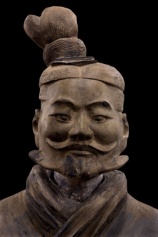 Isle of Wight Academy’s“Ancient Worlds”  Summer CampDATES:  July 17 – 20, 2017 TIMES:  9:00 – 12:00 AMAGES:  Upcoming 4th and 5th grade studentsCOST:  $100 per student (Enrollment 10 – 15 students)Travel back in time to learn about the intriguing history, arts, sports, customs, foods, religions, architecture, languages, and even curses of ancient Egypt, Rome, China, and Greece.  (We will cover one area per day.) Please send cash or check payable to Missie Babb by May 15th  Limited spaces available so get your registration form in soon!Student Information:Child’s name __________________________________________________________________________________Child’s Grade Level Fall 2017 (circle one)            4th                  5th          Parent’s Name ____________________________________________________________Contact Number(s) ________________________________________________________Medical Conditions/Allergies _______________________________________________If you have any questions, please contact the instructor:Missie Babb missiebabb@iwacademy.com  357-3866I hereby waive and release the IWA “Ancient Worlds” Camp director and additional staff, and Isle of Wight Academy from any and all liability for any injury my child may sustain while at the IWA “Ancient World” Camp.PARENT/GUARDIAN SIGNATURE: ________________________________________________DATE: ___________________IN CASE OF AN EMERGENCY, IF PARENT/GUARDIAN CANNOT BE REACHED, PLEASE CONTACT: NAME: _____________________________________PHONE:__________________________________________________________